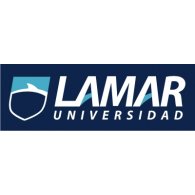 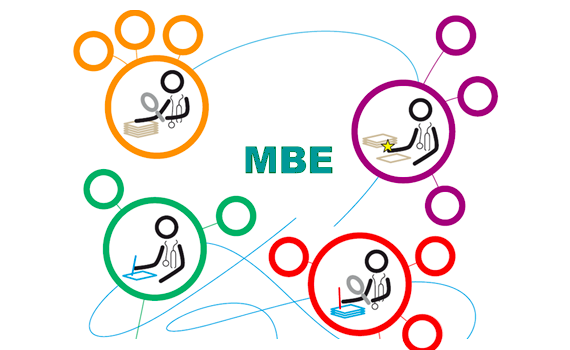 Sensibilidad: (% de enfermos con prueba o Tx positivo) a/(a+c)*100 = (864/1878)*100 = 40.00% Especificidad: (% de no enfermos con prueba o Tx negativo) d/(b+d)*100 = (8277/16746)*100 = 49.42 % Valor Predictivo Positivo (VPP): a/(a+b) *100 = (864/9333) = 9.25% Valor Predictivo Negativo (VPN): d/(c+d) *100 = (8277/9291) = 89.08% Exactitud: a+d/(a+b+c+d) *100 = (9141/18624)*100 = 49.08% Prevalencia: a+c/(a+b+c+d) *100 = (1878/18624) = 10.08%Muerte.Muerte.No MuerteNo MuerteTicagrelor. 864 8,469 9,333 Clopidogrel. 1,014 8,277 9,291 TOTAL 1,878 16,746 18,624 